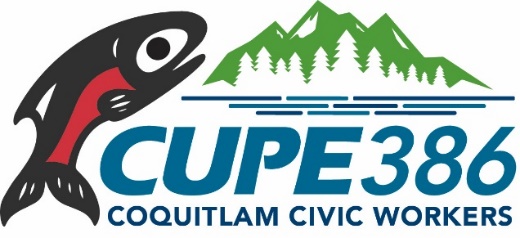 Notice of September General Membership MeetingDate:  Tuesday, September 19, 2023Time: 5:15 pmLocation: Union office
101 – 1550 Hartley Avenue, Coquitlam*Food and beverages will be provided*
Agenda items will include:Notice of September General Membership MeetingDate:  Tuesday, September 19, 2023Time: 5:15 pmLocation: Union office
101 – 1550 Hartley Avenue, Coquitlam*Food and beverages will be provided*
Agenda items will include:Notice of September General Membership MeetingDate:  Tuesday, September 19, 2023Time: 5:15 pmLocation: Union office
101 – 1550 Hartley Avenue, Coquitlam*Food and beverages will be provided*
Agenda items will include:Minutes of the June 2023 General Membership MeetingTreasurer’s Report for June, July and August 2023Correspondence and BillsCommittee ReportsPresidentShop StewardsNegotiations/BargainingEducationOccupational Health & SafetyPolitical ActionOtherUnfinished BusinessNew BusinessGood of the Union